PORTARIA DIR.IAU No. 13 de 11/5/2020Dispõe sobre a eleição para escolha do Presidente e Vice-Presidente da Comissão de Cultura e Extensão Universitária do Instituto de Arquitetura e Urbanismo – CCEx IAU-USP.O Diretor do Instituto de Arquitetura e Urbanismo, de acordo com o disposto no Estatuto e Regimento Geral da Universidade de São Paulo, baixa a seguinte:PORTARIAArtigo 1° - A eleição da chapa para escolha do(a) Presidente e Vice-Presidente da Comissão de Cultura e Extensão Universitária ocorrerá na reunião da Congregação, a ser realizada em 10/6/2020, por meio de sistema eletrônico de votação.DAS INSCRIÇÕESArtigo 2º - Os candidatos a Presidente e Vice-Presidente deverão protocolar na Assistência Técnica Acadêmica, pelo endereço de e-mail iau.academica@sc.usp.br, no prazo de 14/5/2020 a 23/5/2020 [10 dias], o pedido de inscrição das chapas, mediante requerimento (modelo disponível no site do IAU) assinado por ambos e dirigido ao Diretor.§ 1º - As chapas poderão ser compostas por Professores Titulares e Associados 1, 2 e 3.§ 2º - O Diretor divulgará, às 09 horas do dia 25/5/2020, no site http://www.iau.usp.br/, a lista das chapas que tiverem seus pedidos de inscrição deferidos, assim como as razões de eventual indeferimento.Artigo 3º - Encerrado o prazo referido no artigo 2º e não havendo pelo menos duas chapas inscritas, haverá um novo prazo para inscrição, pelo endereço de e-mail iau.academica@sc.usp.br, de 26/5/2020 a 4/6/2020 [10 dias], nos moldes do estabelecido no caput daquele artigo, hipótese em que também poderão ser apresentadas candidaturas compostas de Professores Doutores 2 e 1.Parágrafo único - O Diretor divulgará, às 09 horas do dia 5/6/2020, no site http://www.iau.usp.br/, a lista das chapas que tiverem seus pedidos de inscrição deferidos, assim como as razões de eventual indeferimento.DO COLÉGIO ELEITORALArtigo 4º - São eleitores todos os membros titulares da Congregação da Unidade.§ 1º - O eleitor impedido de votar deverá comunicar o fato por escrito à Assistência Técnica Acadêmica, até o dia 5/6/2020.§ 2º - O eleitor que dispuser de suplente será por ele substituído se estiver legalmente afastado ou não puder comparecer por motivo justificado.DA ELEIÇÃOArtigo 5º - A Assistência Técnica Acadêmica da Unidade encaminhará aos eleitores, no momento da eleição, em seu e-mail institucional, o endereço eletrônico do sistema de votação e a senha de acesso com a qual o eleitor poderá exercer seu voto.Artigo 6º  - A cédula conterá as chapas dos candidatos elegíveis a Presidente e Vice- Presidente, em ordem alfabética do nome do candidato a Presidente.Parágrafo único - Cada eleitor poderá votar em apenas uma chapa.DA APURAÇÃOArtigo 7º - O sistema eletrônico contabilizará cada voto, assegurando-lhe sigilo.Artigo 8º - Será considerada eleita a chapa que obtiver maioria simples dos votos do Colegiado.Artigo 9º - Caso haja empate entre as chapas, serão adotados, como critério de desempate, sucessivamente:I - a mais alta categoria do candidato a Presidente;ll - a mais alta categoria do candidato a Vice-Presidente;lll - o maior tempo de serviço docente na USP do candidato a Presidente;lV - o maior tempo de serviço docente na USP do candidato a Vice-Presidente.DISPOSIÇÕES FINAISArtigo 10 - Finda a apuração, todo o material relativo à eleição será conservado pela Assistência Técnica Acadêmica, pelo prazo mínimo de 30 dias.Artigo 11 – O mandato do(a) Presidente e do(a) Vice-Presidente eleitos será limitado a dois anos a partir da data da eleição, que ocorrerá em 10/6/2020, até 9/6/2022Artigo 12 - Os casos omissos nesta Portaria serão resolvidos pelo Diretor.Artigo 13 - Esta Portaria entrará em vigor na data de sua divulgação, revogadas as disposições em contrário.São Carlos, 11 de Maio de 2020.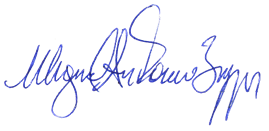 Prof. Dr. Miguel Antonio BuzzarRegistrado às fls. 102 a 103 do Livro competente 		sob nº. IV do IAU-USP.Serviço Assistência Colegiados, 11/5/2020.